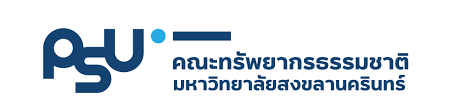 แบบรายงานสรุปผลการเข้ารับการอบรม /ประชุม / สัมมนา /ศึกษาดูงาน     วันที่รายงาน					เรียน  						 (หัวหน้าสาขาวิชา /หน่วยงาน)	ตามที่ข้าพเจ้า 						ตำแหน่ง					สังกัด 								          ได้รับอนุญาตให้เดินทางไปปฏิบัติงานตามหนังสือที่ 						 ลงวันที่ 			    		 เพื่อเข้าร่วม  ประชุม   อบรม /สัมมนา  ศึกษาดูงาน   อื่น ๆ (ระบุ) 		    		เรื่อง /หลักสูตร 												ซึ่งเรื่อง /หลักสูตรดังกล่าวจัดโดย     			        			        			    วัตถุประสงค์หรือความคาดหวังของท่านในการเข้าร่วม :1. เพื่อ	        		        		        		        		        		        	 2. เพื่อ	        		        		        		        		        		        	 สถานที่จัด 												จังหวัด     		            		ประเทศ     		    			    	 ระหว่างวันที่ 	    		 ถึงวันที่ 	    	  เป็นเวลารวมทั้งสิ้น (วัน) 		 		              ยอดรวมค่าใช้จ่าย (บาท)  		    	    				    	    		       โดยเบิกจ่ายจากเงินรายได้คณะทรัพยากรธรรมชาติ ปีงบประมาณ 2567 แผนงานการบริหารการศึกษา 
งานพัฒนาบุคลากรฝ่ายบริหารและสนับสนุน งบเงินอุดหนุน ประเภทเงินอุดหนุน ยุทธศาสตร์ที่ 4 สร้างประสิทธิภาพทางการบริหาร 01HRM 4.2.1 ยกระดับสมรรถนะบุคลากร รหัสรายการ: 12.F26EW310104.011 โครงการพัฒนาศักยภาพบุคลากร           ในการนี้ ข้าพเจ้าขอรายงานสรุปผลการเข้าร่วมอบรม /ประชุม / สัมมนา /ศึกษาดูงาน ให้ทราบ ดังนี้1. เนื้อหา องค์ความรู้ ความเข้าใจและทักษะที่ได้รับจากการเข้าร่วมอบรม /ประชุม / สัมมนา /ศึกษาดูงาน 
สรุปสาระสำคัญ ได้ดังนี้ (ให้รายละเอียดข้อมูลพอสังเขป และต้องไม่ใช่เพียงหัวข้อการประชุม) 2. ประโยชน์ที่ได้รับจากการเข้าร่วมอบรม /ประชุม / สัมมนา /ศึกษาดูงาน2.1 ประโยชน์ต่อตนเอง2.2 ประโยชน์ต่อหน่วยงาน3. แนวทางในการนำองค์ความรู้ ความเข้าใจและทักษะที่ได้รับมาปรับใช้ให้เกิดประโยชน์สำหรับการพัฒนางาน หรือต่อยอดกระบวนการทำงานที่เชื่อมโยงกับงานที่ท่านรับผิดชอบ (อธิบายพอสังเขป)4. รายละเอียดแผนการดำเนินงานจากการนำองค์ความรู้ ความเข้าใจ และทักษะที่ได้รับมาประยุกต์ใช้ที่จะก่อให้เกิด
    ผลงาน /ชิ้นงาน ดังนี้ (นำเสนอในลักษณะ Gantt Chart)การดำเนินงานเรื่อง 	    	    		    	    	    	    	    	    	  	    ระยะเวลาของการดำเนินงาน     	    		    	        	    		    	        	    	   					  ผู้รายงาน         	        	        	        	    					              (    	        	        	        	        	    )					        วันที่    	        	        	            	    	    5. ความเห็น/ข้อเสนอแนะของผู้บังคับบัญชาเกี่ยวกับหัวข้อและแผนการดำเนินงาน                ลงนาม    		    		        						                       (    		    		    	)					                วันที่    		    	        	   	**หมายเหตุ** ให้รายงานผลการเดินทาง มิฉะนั้น บุคลากรจะไม่สามารถขออนุมัติเดินทางในครั้งต่อไปได้เมื่อรายงานผู้บังคับบัญชาเสร็จเรียบร้อยแล้ว ขอความอนุเคราะห์ให้บุคลากรส่งรายงานผลการเดินทางประกอบการขออนุมัติเบิกจ่ายงานยุทธศาสตร์ บริหาร และทรัพยากรบุคคล (ด้านทรัพยากรบุคคล) จะติดตามผลงาน/ชิ้นงาน ที่เกิดขึ้นจากการนำความรู้ที่ได้มาประยุกต์ใช้ในกระบวนการทำงานจากรายละเอียดแผนดำเนินการที่ท่านรายงานไว้ในข้อ 4  โดยเสนอหัวหน้าสาขาวิชา/หน่วยงาน พิจารณาให้ความเห็นอีกครั้งหนึ่ง (ระยะเวลาภายใน 6 เดือนนับจากวันที่กลับจาก
การเดินทาง)
กิจกรรมเดือนที่ 1เดือนที่ 1เดือนที่ 2เดือนที่ 2เดือนที่ ...เดือนที่ ...
ตัวชี้วัด
กิจกรรมสัปดาห์ที่1-2สัปดาห์ที่3-4สัปดาห์ที่1-2สัปดาห์ที่3-4สัปดาห์ที่1-2สัปดาห์ที่3-4
ตัวชี้วัด1 ......................................2 ......................................3 ......................................4 ......................................ฯลฯ